The Green Medical PracticeThe Practice Area	 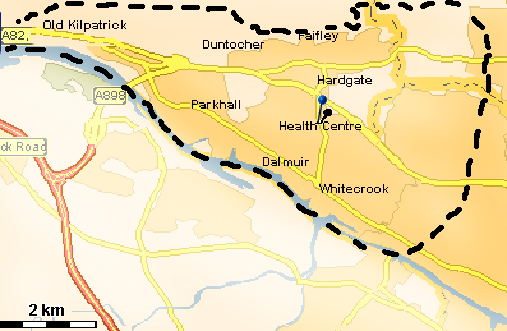  Health CentreThe Health Centre is situated centrally in , . It is easily accessible by bus (No 62 & 11) and train (Singer Station, ) and has a large car park to the rear. It is fully accessible for the disabled. The Health centre offers a number of specialised facilities including physiotherapy, dietetics, podiatry, psychology and X-ray facilities. 